6. számú melléklet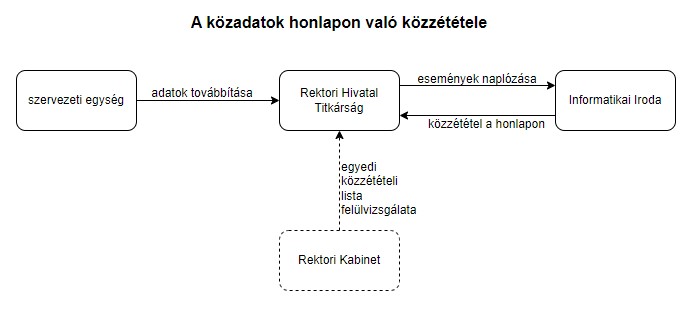 